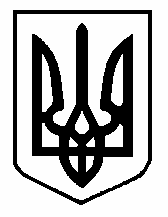 НАКАЗпо ГАННІВСЬКІЙ ЗАГАЛЬНООСВІТНІЙ ШКОЛІ І-ІІІ СТУПЕНІВПЕТРІВСЬКОЇ РАЙОННОЇ РАДИ КІРОВОГРАДСЬКОЇ ОБЛАСТІвід 16 січня  2020 року                                                                                                  № 8с.ГаннівкаПро графік проведення ДПАта затвердження списків учнівдля проходження ДПАВідповідно до Порядку проведення державної підсумкової атестації, затвердженого наказом Міністерства освіти і науки України від 07 грудня 2018 року №1369, зареєстрованого в міністерстві юстиції України від 02 січня 2019 року за № 8/32979, наказу Міністерства освіти і науки України від 23 жовтня 2019 року №1332 «Деякі питання проведення у 2019/2020 навчальному році державної підсумкової атестації осіб, які здобувають загально середню освіту»НАКАЗУЮ:Затвердити графік проведення державної підсумкової атестації у 4, 9 класах (додаток 1, 3, 5).Затвердити списки учнів 4, 9 класів для проходження державної підсумкової атестації (додаток 2, 4, 6).Контроль за виконанням даного наказу покласти на заступника директора з навчально-виховної роботи Ганнівської загальноосвітньої школи І-ІІІ ступенів ГРИШАЄВУ О.В., завідувача Володимирівської загальноосвітньої школи І-ІІ ступенів, філії Ганнівської загальноосвітньої школи І-ІІІ ступенів МІЩЕНКО М. І., на завідувача Іскрівської загальноосвітньої школи І-ІІІ ступенів, філії Ганнівської загальноосвітньої школи І-ІІІ ступенів ЯНИШИНА В.М. Директор школи                                                                        О.КанівецьЗ наказом ознайомлені:                                                              О.ГришаєваВ.ЯнишинМ.МіщенкоДодаток 1до наказу директора школи  від 16.01.2020 року № 8Графік проведення державної підсумкової атестації у 4, та 9 класі Ганнівської загальноосвітньої школи І-ІІІ ступенів у 2019/2020 навчальному році.Додаток 2до наказу директора школи  від 16.01.2020 року № 8Списки учнів Ганнівської загальноосвітньої школи І-ІІІ ступенів для проходження державної підсумкової атестації.4 клас:Борисова Крістіна ОлегівнаБесараб Богдан АнатолійовичГришаєва Поліна ОлександрівнаГуковський Олександр ОлександровичДарчук Юлія СергіївнаДзюбич Валерія ОлександрівнаЗубко Дмитро ВолодимировичКоршунова Юлія ВолодимирівнаКрамаренко Руслан ВікторовичМагей Роман ДмитровичМаксимчук Дмитро СергійовичНоренко Дар’я ВадимівнаНосенко Богдан ЄвгенійовичРуденко Василь РомановичСевастьян Людмила ОлексіївнаТунік Назар ВолодимировичФєдосєєв Віорєл ОлексійовичХурсович Марія ОлександрівнаШкарбун Владислав Костянтинович9 клас:Безмогоричний Олександр ВалерійовичБончук Вікторія АндріївнаБурмак Михайло МихайловичВодянюк Марія ВікторівнаЗаморока Ілона ВолодимирівнаЗаморока Інна ВолодимирівнаКарбовська тетяна ОлександрівнаНовенко Владислав ОлександровичПастушок Богдан ВікторовичПушка Андрій ВіталійовичШелест Лідія ВасилівнаЯсинська Анна ЮріївнаДодаток 3до наказу директора школи  від 16.01.2020 року № 8Графік проведення державної підсумкової атестації у 4, та 9 класі Володимирівської загальноосвітньої школи І-ІІ ступенів, філії Ганнівської загальноосвітньої школи І-ІІІ ступенів у 2019/2020навчальному роціДодаток 4до наказу директора школи  від 16.01.2020 року № 8Списки учнів Володимирівської загальноосвітньої школи І-ІІ ступенів, філії Ганнівської загальноосвітньої школи І-ІІІ ступенівна ДПА в 2019/2020 навчального рокуДодаток 5до наказу директора школи  від 16.01.2020 року № 8Графік проведення державної підсумкової атестації у 4, та 9 класі  в Іскрівській загальноосвітній школі І-ІІІ ступенів, філії Ганнівської загальноосвітньої школи І-ІІІ ступенів    за 2019/2020 навчальний рік  Додаток 6до наказу директора школи  від 16.01.2020 року № 8Списки учнів Іскрівської загальноосвітньої школи І-ІІІ ступенів, філії Ганнівської загальноосвітньої школи І-ІІІ ступенів для проходження державної підсумкової атестації.9 класу4 класуКласДатаПредметЧас початку ДПАГолова атестаційної комісіїУчитель,що атестуєАсистент учителя425.05. 2019 Українська мова та літературне читання9.10(другий урок)Канівець О.М.Крамаренко В.В.422.05.2019Математика9.10(другий урок)Канівець О.М.Крамаренко В.В.902.06. 2020Українська мова  9.00Гришаєва О.В.Щурик О.О.Галіба О.А.905.06.2020Математика 9.00Гришаєва О.В.Коваленкова С.М.Чеча М.О.910.06.2020Українська література9.00Гришаєва О.В.Щурик О.О.Галіба О.А.ДатаКласПредметЧас і форма проведенняСклад комісії12 травня4українська мова(літературне читання)10.30письмовоМіщенко М.І. – головаПогорєла Т.М..-учитель14 травня4математика10.30письмовоМіщенко М.І. – головаПогорєла Т.М..-учитель2 червня20209українська мова(диктант)9.00письмовоМіщенко М.І. – головаІванова О.В.Рябошапка Ю.В.4 червня20209математика9.00письмовоМіщенко М.І. – голова Лісайчук Н.С. Чеча М.О.9 червня20209українська література9.00письмовоМіщенко М.І. – головаІванова О.В.Рябошапка Ю.В.№Прізвище, ім'я, по батькові учняДата народження4 клас1Жінчина Катерина Назарівна                  30.10.20092Жбанко Олексій Олександрович           14.12.20093Івахненко Єлизавета Валентинівна       11.11.20094Турук Павло Олександрович                  12.07.20105Курінна Анастасія  Ігорівна                    13.06.20106Головенко Діана Миколаївна                  07.09.20107Стулій Антон Анатолійович                   01.02.20108Титаренко Андрій Миколайович            01.02.20109Євреш Іларіон Віталійович                   23.04.200910Сахарова Валентина   Олександрівна  02.03.201011Швець  Андрій      Олексійович        28.11.200912Філюк Катерина Віталіївна                 23.08.20109 клас9 клас9 клас1Швед Марія Андріївна                                                           03.10.20052Тонян Владислав Сергійович                      28.04.20053Іщенко Євгеній Васильович                            01.07.20054Черепкова Ірина Миколаївна                      23.03.20055Шматко Олена Дмитрівна                           09.07.20056Школяров Олександр Андрійович             15.04.20057Бабенко Ярослав Олександрович                18.02.2005 8Філюк Владислав Віталійович                      04.01.20059Іщенко Сергій Сергійович                            17.03.200510Кібукевич Владислав Миколайович          05.12.200411Рєзаєва Єлизавета Юріївна                         03.02.200512Єпіфанцева Тетяна Олексіївна                  08.06.200513Корохонько Роман Сергійович                  13.08.200514Ракитянська Олена   Олегівна                    17.09.200515Головенко Тетяна   Андріївна                     13.12.200416Педько Анна Сергіївна                                  19.07.2003Дата проведенняЧасНавчальний предметКласГолова комісіїВчительВчительЧлен комісії01 червня9.00Українська мова9Янишин В.М.Захарчук М.МЗахарчук М.МЦиганчук Д..В05 червня9.00Математика9Янишин В.М.Дусмурадова Л.Г.Дусмурадова Л.Г.Бондарєва Н.П.10 червня9.00Правознавство9Янишин В.МБаранько Т.В.Баранько Т.В.Бондарєва Н.П.12 травня8.55Українська мова і літ.читання4Бондарєва Н.ПТкаченко Н.Г.19 травня8.55Математика4Бондарєва Н.ПТкаченко Н.Г.№ з/пПрізвище, ім’я, по батьковіДата народженняПримітка1Біла Яна Дмитрівна23.01.20052Джусь Анастасія Юріївна05.03.20053Колупаєв Іван Сергійович29.12.20044Осипенко Христина Германівна12.08.20055Сивків Антон Олександрович26.05.20056Шеремет Богдан Анатолійович04.11.2004№ з/пПрізвище, ім’я, по батьковіДата народженняПримітка1Баранько Дар’я Олександрівна09.07.20102Ніконенко Микита Павлович31.08.20103Улановська Валерія Євгенівна20.06.20094Рябовол Микола Олександрович31.07.2010